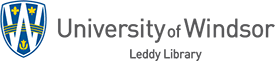 Business Journal Evaluation And Citation AnalysisThe following resources are starting points for evaluating business journals and doing citation analysis. Some of the resources are freely available on the web. Others are Leddy Library subscriptions and so, if you are off-campus, you will have to sign on with your University of Windsor ID and email password. If you do not find what you are looking for, please contact: Katharine Ball at (519) 253-3000, ext. 3852 or email: kball@uwindsor.ca____________________________________________________________________________________Citation Analysis:How To Learn Who Has Cited An Author's WorkThere are a number of databases that you can search in order to learn if an article has been cited by other authors and how many times it has been cited. If you want to be as comprehensive as possible, search them all. Each database indexes a different array of publications. Citation analysis can be a useful exercise for judging the impact of a particular article in a field of research, and for discovering related research resources. Citation analysis is carried out primarily for peer reviewed journal articles.The Main Citation Tracking DatabasesScopushttp://led.uwindsor.ca/scopus
Do your search and select the relevant article. Click on the number in the Cited by field, or, do your search, mark the article(s), then click on the View Cited by and/or View Citations Overview tabs.Web of Knowledge / Web of Sciencehttp://led.uwindsor.ca/web-of-science
Do your search and select the relevant article. Click on the number in the Times Cited field. You can also do a Cited Reference Search by entering the author's name, the source of the work, and/or the publication date.
 Other Citation Tracking Databases
(that may include non-peer reviewed resources)Google Scholarhttp://led.uwindsor.ca/google-scholar
Do your search. Results have a Cited By link that will take you to works that cite the work you searched.Business Source Completehttp://led.uwindsor.ca/business-source-complete
Use the Cited References search (right-hand side banner), or, do a regular search and look for the Times Cited in this Database link in the titles of the results set.Journal Evaluation:How To Assess The Importance Of A Journal To Its Field
 Journal Citation Reportshttp://led.uwindsor.ca/jcrThey use a measure called the Impact Factor. It provides a systematic, if controversial, way to determine the relative importance of journals within their subject categories. From 2007 onwards, Eigenfactor Metrics are also included. The Journal Citation Reports are available online from 1997 onwards. From 1991-1998, they are available on microfiche in the Reference Collection (Basement, West Building) under call number: Z7401.S3652SJR: SCImago Journal And Country Rankhttp://www.scimagojr.com
Provides several measures to help assess the relative importance of a journal to its field: the SJRIndicator, the H Index, and Cites per Document (2 year period). Years of coverage include 1999 onwards and the data is taken from the Scopus database. For the years 1996 onwards, countries' scientific output can also be compared.Updated: August 2017